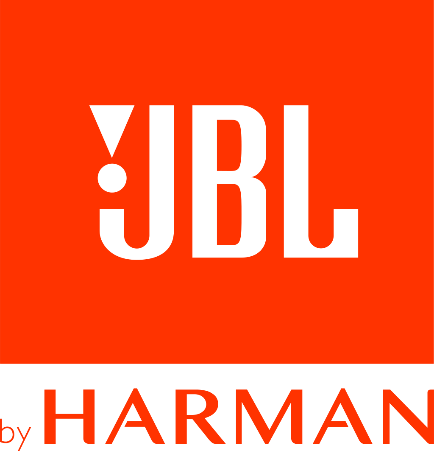 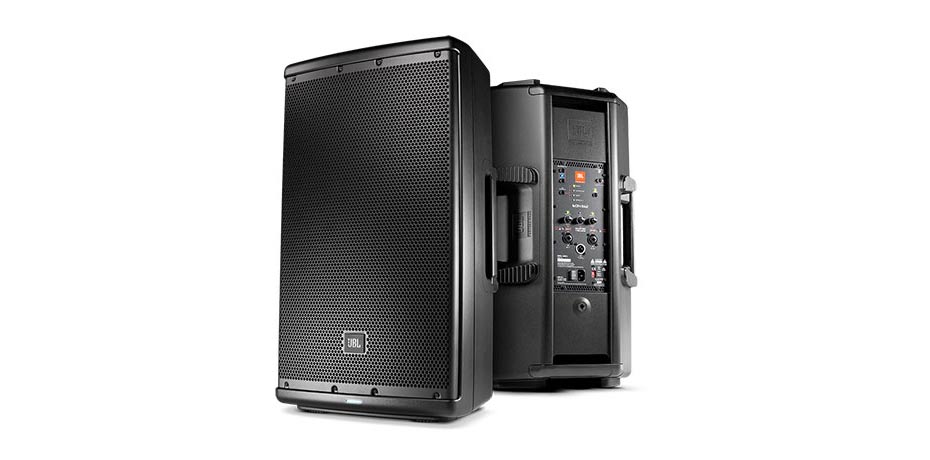 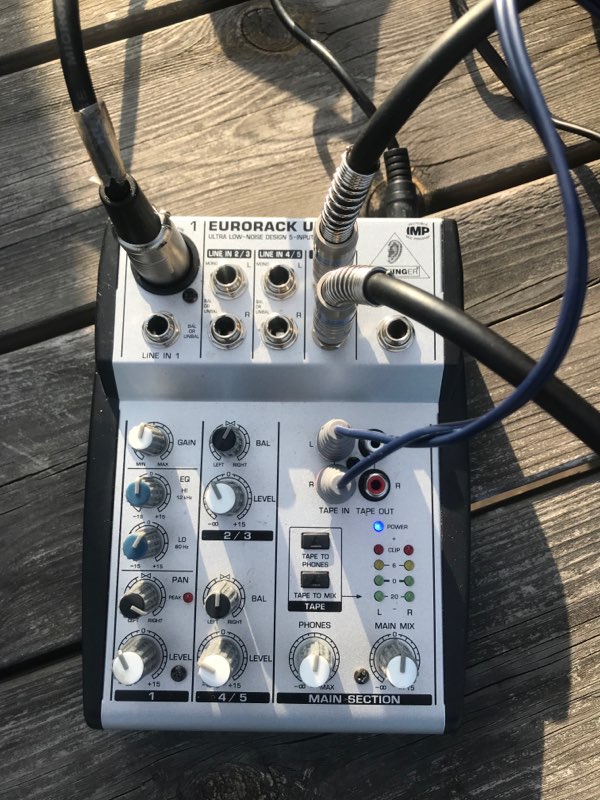  SÅ HÄR KOPPLAR DU JBL EON612Längst upp till vänster: 
MikrofonanslutningLängst upp till höger:
Högtalarkablarna. Noga med V &HTunna blå kablar:
Till mobil. Adapter till mobil behövs.För att växla mic/mobil: 
Tryck på den översta av de två svarta knapparna under TAPE.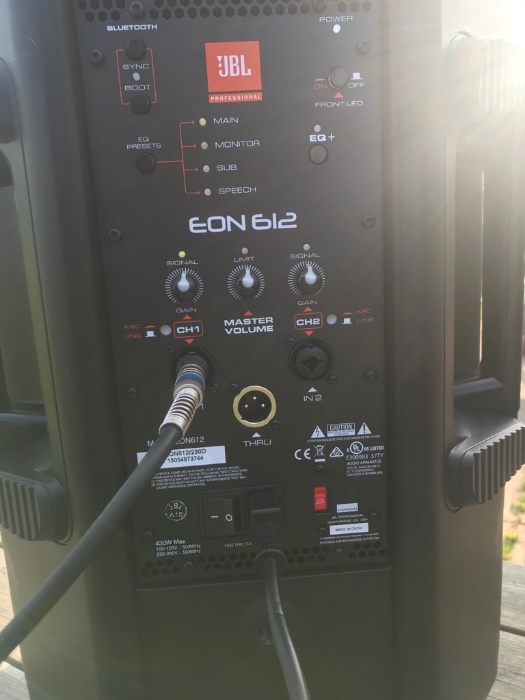 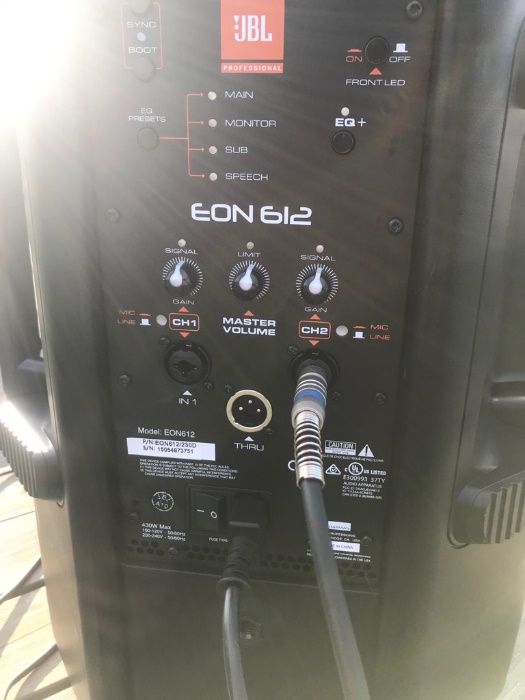 